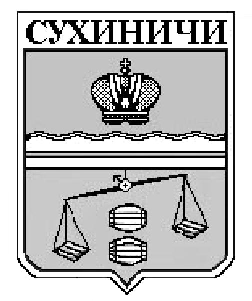 А КАЛУЖСКАЯ ОБЛАСТЬСУХИНИЧСКИЙ РАЙОНАДМИНИСТРАЦИЯСЕЛЬСКОГО ПОСЕЛЕНИЯ «СЕЛО ТАТАРИНЦЫ»нПостановление  	В  Целях реализации Указа Президента Российской Федерации от 29.06.2018 № 378 «О национальном плане противодействия коррупции на 2018-2020 годы», в соответствии с Федеральным законом от 25.12.2008 N 273-ФЗ "О противодействии коррупции", Законом Калужской области от 27.04.2007 N 305-ОЗ "О противодействии коррупции в Калужской области", руководствуясь Уставом сельского поселения «Село Татаринцы», администрация СП «Село Татаринцы»  ПОСТАНОВЛЯЕТ:     1.Утвердить План мероприятий по противодействию коррупции в сельском поселении «Село Татаринцы» на 2019- 2020 годы (приложение № 1).     2. Постановление администрации СП «Село Татаринцы»  от 19.05.2017  № 25 «Об утверждении Плана мероприятий по противодействию коррупции в сельском поселении "Село Татаринцы" на 2017- 2018 годы», считать утратившим силу.     3. Настоящее Постановление вступает в силу после его обнародования.     4.Настоящее Постановление подлежит размещению на сайте администрации МР «Сухиничский район» в разделе сельское поселение «Село Татаринцы» сети «Интернет»,          3. Контроль за исполнением настоящего постановления возложить на администрацию сельского поселения «Село Татаринцы».Глава администрации сельского поселения«Село Татаринцы»                                                 Т.А.Козырева        от   19.12.2018г№    57Об утверждении Плана мероприятийпо противодействию коррупции  в сельском поселении «Село Татаринцы» на 2019-2020 г.г.Об утверждении Плана мероприятийпо противодействию коррупции  в сельском поселении «Село Татаринцы» на 2019-2020 г.г.Приложение № 1к постановлению администрации СП «Село Татаринцы»от   19.12.2018 г.  №  57ПЛАНМЕРОПРИЯТИЙ ПО ПРОТИВОДЕЙСТВИЮ КОРРУПЦИИ В СЕЛЬСКОМ ПОСЕЛЕНИИ «Село Татаринцы» НА 2019 – 2020 ГОДЫ